Representing Fractional PercentsRepresenting Fractional PercentsRepresenting Fractional PercentsRepresenting Fractional PercentsWrites a fraction as a fractional percent  = 0.375 × 100%     = 37.5%, or 37% = 0.444… × 100%     = %Represents a fractional percent on a hundredths grid For 37.5%, or 37%: % is one-half of 1%, so % is one-half of a square on a hundredths grid.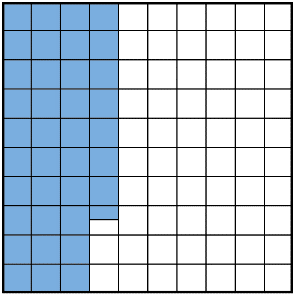 Determines a fractional percent of a numberWhat is 15% of 80?10% of 80 = 8
5% of 80 = 41% of 80 = 8 ÷ 10 = 0.8
% of 80 = 0.8 ÷ 4 = 0.2
So, 15% of 80 = 8 + 4 + 0.2 
                          = 12.2Solves a problem involving a fractional percentA real-estate agent sells a home for $650 000.The commission is 2%.How much does the agent earn on this sale?1% of $650 000 = $650 000 ÷ 100= $6500So, 2% = 2 × $6500             = $13 000% = $6500 ÷ 2       = $3250Commission:$13 000 + $3250 = $16 250Observations/DocumentationObservations/DocumentationObservations/DocumentationObservations/Documentation